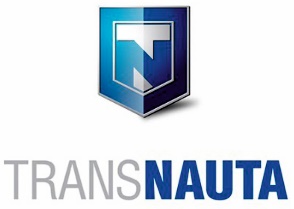 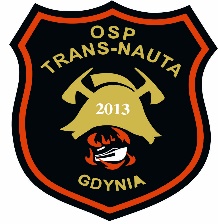 O G Ł O S Z E N I ETrans – Nauta Sp. z o.o. zatrudni na umowę – zlecenie w charakterze asystenta przy pracach pożarowo – niebezpiecznych na remontowanych jednostka w Stoczni Remontowej „NAUTA” w Gdyni przy ul. Budowniczych 10.Charakter pracy: praca polega na dozorze prac pożarowo-niebezpiecznych prowadzonych na remontowanych jednostkach.Czas pracy: praca w systemie 12-godzinnymWynagrodzenie:  26 zł/godz. – bruttoInformacje pod nr tel:  882 052 536